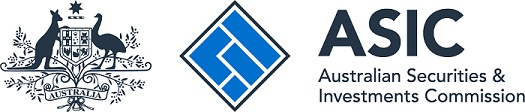 Instructions for completing this formPart A of this form is to be completed by a person applying for registration as a registered liquidator to practise as:an external administrator of companies, and as a receiver and a receiver and manager; ora receiver and a receiver and manager only.If the person completes Part A there is no to need to complete Part B.Part B of this form is to be completed by a person applying for registration as a registered liquidator to practise only as a restructuring practitioner for a company and for a restructuring plan. Only one Part of this form needs to be completed. Part ASenior level employment history – Applicants for registration to practise as an external administrator of companies, a receiver and receiver and manager, or only as a receiver and receiver and managerBefore completing this information, you should read Regulatory Guide 258 Registered liquidators: Registration, disciplinary actions and insurance requirements (RG 258), particularly RG 258.22–RG 258.25 and Table 4 on our requirements for corporate insolvency experience.You will need to provide the following information:Table 1: information to demonstrate that you have been engaged in at least 4,000 hours of relevant employment at a senior level during the five years immediately preceding the day on which your application is made.Table 2.1: details of your relevant experience at a senior level by detailing the corporate insolvency administrations you have been involved with and your role in those administrations.Table 2.2: information describing the actions and responsibilities you had in the corporate insolvency administration.Table 3: information about your direct or indirect exposure to processes (including bankruptcy) under the Bankruptcy Act 1966 (Bankruptcy Act) during the five years immediately preceding the day on which your application is made.You may be asked by a Committee convened under Division 20 of Schedule 2 to the Corporations Act 2001 to provide evidence your continuing professional education activities undertaken during the three years immediately preceding the date on which you lodged your application. You may wish to provide this information with your application.Table 1: Total hours relevant employment at a senior level in the last five years Before completing this table you should read RG 258.23–RG 258.24 on the meaning of ‘relevant employment’ and RG 258.25 on the meaning of ‘at a senior level’. You need to include information that demonstrates that you have been engaged in at least 4,000 hours of relevant employment at a senior level during the five years immediately preceding the day on which your application is made.Note: Add more columns as necessary. If including hours characterised as “Other relevant employment” please provide details with the table of the work undertaken falling within this category and an explanation of why you believe the work included in this category is relevant employment for the purposes of your applicationTable 2.1: Relevant employment at a senior level in the last five years—Appointment detailsBefore completing this table you should read RG 258.23–RG 258.24 on the meaning of ‘relevant employment’ and RG 258.25 on the meaning of ‘at a senior level’.You need to provide details of insolvency appointments and any other employment you may wish to draw to the attention of the committee where you have been engaged at a senior level to support the information included in Table 1.If you have worked at a senior level on many external administrations, receiverships or receiverships and management appointments, or undertaken many ‘safe-harbour’ assignments or provided advisory and other services to companies relevant to restructuring, you do not need to list every single matter. Select those that best demonstrate your skill, diligence and judgement, particularly in complex matters. You should particularly refer to external administrations or restructuring assignments that you think demonstrate the specific competencies the referee report from a supervising liquidator will address.Table 2.2: Relevant employment at a senior level in the last five years—Summary of complex mattersYou need to provide information describing your actions and responsibilities in the corporate insolvency administration and restructuring assignments. The details you provide for each matter will need to correspond with the matter number in Table 2.1. You should particularly refer to external administrations or restructuring assignments that you think demonstrate the specific competencies the referee report from a supervising liquidator will address.For ‘complex matters’, please ensure that you provide enough information to demonstrate why the issues in the external administration or restructuring assignments were complex and your role in how they were resolved. Examples of matters that may be complex in a particular external administration include (but are not limited to):trading on a business with a view to selling it as a going concern;conduct of public examinations;large litigation matters;social/environmental issues or government policy;investigations into insolvent trading, voidable transactions, fraudulent transactions, etc.; andlisted companies.Only include the complex issues you faced in the matter and describe what you did to resolve them. This should demonstrate your skill and diligence, and sound judgement in managing the administration or other matter. Do not make general statements about outcomes without drawing the connection to your role in those outcomes. You should not provide details of your direct or indirect exposure to processes (including bankruptcy) under the Bankruptcy Act in this table; instead, include these details in Table 3.Table 3: Direct or indirect exposure to processes under the Bankruptcy Act in the last five yearsBefore completing this table you should read RG 258.24(c).Part BExperience and employment history – Applicants for registration to practise only as a restructuring practitioner for a company and for a restructuring planBefore completing this information, you should read Regulatory Guide 258 Registered liquidators: Registration, disciplinary actions and insurance requirements (RG 258).You will need to provide the following information:Table 1: information to demonstrate that you have relevant employment and experience in providing advisory and other services relevant to restructuring of companies.Table 2.1: details of your experience providing advisory and other services to companies relevant to restructuring  by detailing your experience in providing the relevant services and your role in providing those services.Table 2.2: information describing the actions and responsibilities you had in the matters listed in table 2.1.You may be asked by a Committee convened under Division 20 of Schedule 2 to the Corporations Act 2001 to provide evidence of your continuing professional education activities undertaken during the three years immediately preceding the date on which you lodged your application. You may wish to provide this information with your application.Table 1: Employment experience relevant to restructuring You need to include information that demonstrates that you have been engaged in providing professional services that demonstrate your capacity to perform the functions and duties of a restructuring practitioner for a company and for a restructuring plan.  This may include relevant experience in external administration and receiverships or receiverships and management appointments to the extent the work performed is relevant to the functions and duties of a restructuring practitioner for a company and for a restructuring plan.  It may also include advisory or other accounting service related to restructuring of companies. Note: Add more columns as necessary.Table 2.1: Employment and experience relevant to restructuring — Details of relevant experienceYou need to provide details of your experience in providing advisory and other services to companies relevant to restructuring to support the information included in Table 1.If you have worked on many advisory and other services to companies relevant to restructuring or external administrations, receiverships or receiverships and management appointments where the work performed is relevant to the functions and duties of a restructuring practitioner for a company and for a restructuring plan , you do not need to list every single matter. Select those that best demonstrate your skill, diligence and judgement, particularly in complex matters. You should particularly refer to those matters that you think demonstrate the specific competencies the referee reports will address.Table 2.2: Employment and experience relevant to restructuring of companies—Summary describing your roles and responsibilities in providing advisory and other services relevant to restructuring of companies You need to provide information describing your actions and responsibilities in providing advisory and other services to companies relevant to restructuring. The details you provide will need to correspond with the matter number in Table 2.1Please ensure that you provide enough information to demonstrate why the issues are relevant to the duties and functions of a restructuring practitioner for a company and for a plan and your role in how they were resolved. Do not make general statements about outcomes without drawing the connection to your role in those outcomes. Examples of matters that may be relevant include (but are not limited to):conducting a business viability review;providing “safe-harbour” advice under section 588GA of the Corporations Act 2001;preparing short, medium and long term cashflow forecasts;developing a restructuring plan;advising on the ongoing trading of a business with a view to returning it to solvency or selling it as a going concern;providing advice on, or negotiating, the sale of assets or terms of trade by essential suppliers to a business;investigating insolvent trading, voidable transactions, fraudulent transactions, etc.; determining creditor claims for dividend purposes in an external administration; anddemonstrate skills relevant to restructuring developed from work undertaken on external administrations that would satisfy, or would have satisfied, the ‘liability test’ to be eligible for restructuring under Part 5.3B – Restructuring of a company of the Corporations Act 2001.Only include issues you faced and describe what you did to resolve them. This should demonstrate your skill and diligence, and sound judgement in undertaking advisory and other services for companies relevant to restructuring. Applicant nameInformation[Firm name][Firm name][Firm name][Firm name]Period of relevant employment at a senior levelDD/MM/YY to DD/MM/YYDD/MM/YY to DD/MM/YYDD/MM/YY to DD/MM/YYDD/MM/YY to DD/MM/YYYour position in firmNote: For example, Director, Senior Manager, Manager.Supervising liquidator(s)Total hours of employment at a senior levelCourt liquidations, creditors voluntary liquidationsMembers voluntary liquidationsPt 5.3A administrations, deeds of company arrangementReceiverReceiver and managerBankruptciesAdvice relating to Subdivision C of Division 3 of Part 5.7B of the Act (‘safe-harbour’ advice)Advice relating to the restructuring of company debt outside external administration of companies, receivership or receivership and management of companies Other relevant employment you may wish to draw to the attention of the committeeTotal hours
(sum of all appointments)Matter numberNote: Insert additional rows as required.Name and ACN of companyType of appointmentDates between which you worked at a senior level on this administrationYour supervising liquidator(s)Your role Total hours spent at a senior level on this matter1DD/MM/YY to DD/MM/YY2DD/MM/YY to DD/MM/YY3DD/MM/YY to DD/MM/YY4DD/MM/YY to DD/MM/YYMatter numberNote: Insert additional rows as required.Briefly describe the matter Why was it complex?What actions and responsibilities did you undertake to resolve the complex tasks?Total hours spent at a senior level on this matterMatter numberNote: Insert additional rows as required.Estate nameType of appointmentDates between which you worked at a senior level on this matterYour supervising trustee(s)Your roleTotal hours spent on this matter1DD/MM/YY to DD/MM/YY2DD/MM/YY to DD/MM/YY3DD/MM/YY to DD/MM/YY4DD/MM/YY to DD/MM/YYApplicant nameInformation[Firm name][Firm name][Firm name][Firm name]Period of employment levelDD/MM/YY to DD/MM/YYDD/MM/YY to DD/MM/YYDD/MM/YY to DD/MM/YYDD/MM/YY to DD/MM/YYYour position in firmNote: For example, Director, Senior Manager, Manager.Supervising liquidator(s) (if relevant)Hours of employment undertaking work relevant to the duties and functions of a restructuring practitionerAdvisory and other services relevant to restructuring Court liquidations, creditors voluntary liquidationsMembers voluntary liquidationsPt 5.3A administrations, deeds of company arrangementReceiverReceiver and managerBankruptciesTotal hours
(sum of all relevant employment)Matter numberNote: Insert additional rows as required.Name and ACN of companyType of appointmentDates between which you worked at a senior level on this administrationYour supervising liquidator(s) (if relevant)Your roleTotal hours spent on this matter1DD/MM/YY to DD/MM/YY2DD/MM/YY to DD/MM/YY3DD/MM/YY to DD/MM/YY4DD/MM/YY to DD/MM/YYMatter numberNote: Insert additional rows as required.Briefly describe the matter What actions and responsibilities did you undertake in providing the advisory and other services relevant to restructuring of companies?Total hours spent on this matter1234